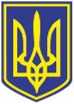 УкраїнаВИКОНАВЧИЙ КОМІТЕТЧОРНОМОРСЬКОЇ МІСЬКОЇ РАДИОдеського району Одеської областіР І Ш Е Н Н Я     21.06.2024                                                               240До виконавчого комітету Чорноморської міської ради Одеського району Одеської області як органу опіки та піклування надійшли матеріали позовної заяви гр. _______________ до Іллічівського міського суду Одеської області про призначення її опікуном до недієздатної сестри _______________, _______________року народження.Відповідно до частини 4 статті 63 Цивільного кодексу України опікун або піклувальник призначаються переважно з осіб, які перебувають у сімейних, родинних відносинах з підопічним, з урахуванням особистих стосунків між ними, можливості особи виконувати обов'язки опікуна чи піклувальника.Гр. _______________- сестра недієздатної, яка висловила бажання доглядати та утримувати хвору сестру і має для цього умови, є такою особою. Відповідно до статей 55, 56, 60, 62, 63 Цивільного кодексу України, враховуючи пропозиції Опікунської ради з питань забезпечення прав повнолітніх недієздатних осіб та осіб, цивільна дієздатність яких обмежена, які потребують опіки та піклування, відповідно до статей 55, 56, 60, 62, 63 Цивільного кодексу України, керуючись підпунктом 4 пункту «б» частини першої статті 34, статтями 40, 59 Закону України «Про місцеве самоврядування в Україні»,виконавчий комітет Чорноморської міської ради Одеського району  Одеської області вирішив:Подати до Іллічівського міського суду Одеської області кандидатуру опікуна  _______________до недієздатної сестри _______________,  _______________року народження. Управлінню соціальної політики Чорноморської міської ради Одеського району Одеської області виступати представником органу опіки та піклування у засіданнях суду по даній справі.Контроль за виконанням цього рішення покласти на заступника міського голови Романа  Тєліпова.Міський голова 						         Василь ГУЛЯЄВДодаток до рішення   виконавчого комітету Чорноморської міської ради Одеського району Одеської області  від   21.06.2024    №  240ВИСНОВОКОпікунської ради виконавчого комітету Чорноморської міської ради Одеського району Одеської області як органу опіки та піклування Про подання до Іллічівського міського суду Одеської області кандидатури опікуна _____________до недієздатної сестри _____________До виконавчого комітету Чорноморської міської ради Одеського району Одеської області як органу опіки та піклування надійшли матеріали позовної заяви гр. _____________ до Іллічівського міського суду Одеської області про призначення її опікуном до недієздатної сестри _____________, _____________року народження.Відповідно до частини 4 статті 63 Цивільного кодексу України опікун або піклувальник призначаються переважно з осіб, які перебувають у сімейних, родинних відносинах з підопічним, з урахуванням особистих стосунків між ними, можливості особи виконувати обов'язки опікуна чи піклувальника.Гр. _____________- сестра недієздатної, яка висловила бажання доглядати та утримувати хвору сестру і має для цього умови, є такою особою. Відповідно до статей 55, 56, 60, 62, 63 Цивільного кодексу України, керуючись підпункту 4 пункту «б» частини першої статті 34, статей 40, 59 Закону України «Про місцеве самоврядування в Україні»Враховуючи вищезазначене, Опікунська рада виконавчого комітету Чорноморської міської ради Одеського району Одеської області вважає за доцільне:	- звернутись до органу опіки та піклування - виконавчому комітету Чорноморської міської ради Одеського району Одеської області з пропозицією про затвердження висновку  Опікунська рада про подання до Іллічівського міського суду Одеської області кандидатури опікуна _____________до недієздатної сестри _____________.	Начальниця управління	соціальної політики				     	 Тетяна ПРИЩЕПАПро подання до Іллічівського міського суду Одеської області кандидатури опікуна _______________ до недієздатної сестри _______________